Gemeinde Miehlen
     AKTUELL                                                    Juni 2019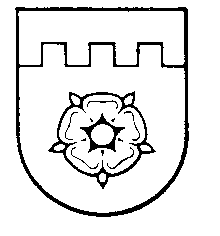 Liebe Mitbürgerinnen, liebe Mitbürger, wie bereits angekündigt, möchten wir indiesem Jahr unseren Einwohnern und unseren Gästen einen besonderen Festzug am Oktobermarktpräsentieren, denn er findet zum 70. Mal statt. Das Motto unseres diesjährigen Festzuges lautet deshalb:„70 Jahre Oktobermarkt“Zur Besprechung und Themenvergabe laden wir  a l l e  Ortsvereine, Gruppen und interessierte Bürgerinnen und Bürger fürMontag, 24. Juni 2019 um 19:30 Uhr in das Rathaus, Tagungsraum ein.Die Themen der letzten 70 Jahre stehen zur Auswahl. Interessierte können sich schon jetzt eine Übersicht im Rathaus abholen.Für unsere Oktobermarktbroschüre suchen wir wieder Textbeiträge. Haben Sie Interesse unsere Broschüre mit einem Beitrag abzurunden? JA, dann melden Sie sich bitte auf dem Rathaus. Ihren Artikel benötigen wir bis zum26. August 2019. Ihr „geschäftsführender“ BürgermeisterGeorg PeiterDas nächste Seniorentreffen mit Kaffee und Kuchen findet amMittwoch, 12. Juni 2019um 15.00 Uhrim ev. Gemeindehaus, Kirchgasse 16, statt.Alle Bürgerinnen und Bürger ab 65 Jahre sind herzlich eingeladen.Herr Frank Schneider aus Bettendorf wird uns mit einem Reisevortrag über Neuseeland in Worten und Bildern unterhalten.Beflaggungen am Rathaus17. Juni – Jahrestag Volksaufstand in der                ehemaligen DDR 195320. Juni – Gedenktag für die Opfer von                  Flucht und VertreibungIm Juni 2019 werden die nachstehend aufgeführten Mitbürgerinnen und Mitbürger 70 Jahre und älterIch gratuliere den Jubilaren recht herzlich mit folgenden Zeilen:Es ist nicht wichtig, wie schnell du gehst,solange du nicht stehen bleibst.Ihr Bürgermeister  Georg. Peiter Terminplan Juni 201905.06.		- Ev. Kirche – Gemeinsames Mittagessen06.06.		- DKR - Blutspende07.06.		- Motorrad-Freunde – Stammtisch 08.06.		- Landfrauen – Weinprobe10.06.		- Ev. Kirche – Gottesdienst Hauserbachsee11.06.		- Baustellenwanderung Umgehungsstraße, 18 Uhr		  Treffpunkt: Ehrbachtalbrücke, Marienfels12.06.		- Seniorentreffen – 15 Uhr12.06.		- SPD - Jahreshauptversammlung14.06.		- VdK – Stammtisch15.06.		- Ev. Kirche – Dekanats-Kinderkirchentag15.-16.06.	- Angelsportverein – Fischerfest 20.06		- Ev. Kirchenchor - Wanderung20.-23.06.	- MGV Ausflug24.06.		- Gemeinde – Themenvergabe Oktobermarkt24.06.		- EC - Gesundheitsabend28.06.		- Bücherei – Hör zu – mach mit 16:15 Uhr28.-30.06.	- Freiwillige Feuerwehr – Sommerfest 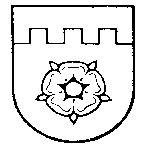 Kommunalwahlen am 26. Mai 2019Liebe Mitbürgerinnen und Mitbürger,mit 53,4 Prozent wurde Andre Stötzer zum neuen Ortsbürgermeister gewählt.                                                      Herzlichen Glückwunsch und alles Gute für die neuen Aufgaben.Die konstituierende Sitzung des Gemeinderates mit Verpflichtung der Ratsmitglieder und Ernennung, Einführung und Vereidigung des Bürgermeisters findet am Dienstag, 02. Juli um 19:00 Uhr im Rathaus statt. Bis zu diesem Zeitpunkt bliebe ich als „geschäftsführender“ Bürgermeister im Amt.                                         Entsprechendes gilt auch für meine Beigeordneten.Ein großer Dank und Anerkennung gilt allen Wahlhelferinnen und Wahlhelfer zu sagen. Die reibungslose, sorgfältige und erfolgreiche Durchführung der Wahlen hängt zu einem Großteil von dem Einsatz der zahlreichen ehrenamtlichen Helfern ab, die bereit sind, hierfür ihre Freizeit zu opfern.  Hier nun die Ergebnisse der Gemeinderatswahl und der Bürgermeisterwahl für Miehlen 1.575 Personen waren wahlberechtigt.1.175 Wähler = 74,6 Prozent machten von ihrem Wahlrecht Gebrauch Folgende Personen wurden in den Gemeinderat gewählt: 							Prozent		Stimmen		Sitze im 										Insgesamt	      GemeinderatListe Nr. 1:	SPD					22,0 %	                     3.909		41	Minor, Rudolf, Bornköppel 11					6212	Wolf, Martin, Am Bahndamm 13					3773	Schwank, Barbara, Haargasse 10					3614	Winter, Jörg, Ballstädter Straße 13			358Liste Nr. 2      CDU	33,5 %	                      5.956		51	Crecelius, Cedric, Im Ehrlich 14			8012	Bindczeck, Lothar P. Flachsstraße 8			7043	Crecelius, Sylvia			4554	Köhler, Andrea 			4415	Hahn, Markus, Langgasse 1			372Liste Nr. 6         FWG	44,5 %	                     7.900		71	Palme, Grit, Mittelstraße 22			9242	Kießling, Thorsten, Bergstraße 17			7473	Zimmerschied, Ralf, In der Gewann 2			6904	Groß, Roger, Schinderhannesstraße 12			6875	Schulz, Markus, Am Nambach 5			6676	Zöller, Heiko			5587	Dreßler, Daniel			405An der Wahl des Ortsbürgermeisters haben sich 1.172 Personen – 74,4 Prozent - beteiligt.  535 Einwohner haben für Grit Palme gestimmt.  = 46,6 Prozent613 Einwohner haben für Andrè Stötzer gestimmt. = 53,4 Prozent                                                                                      